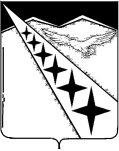 АДМИНИСТРАЦИЯ ЛУЧЕВОГО СЕЛЬСКОГО ПОСЕЛЕНИЯ ЛАБИНСКОГО РАЙОНАПОСТАНОВЛЕНИЕ    от 29.12.2017                                                                                                 № 170 поселок ЛучОб уполномоченном на решение задач по участию в предупреждении, ликвидации последствий  чрезвычайных ситуаций в границах Лучевого сельского поселения Лабинского района, обеспечению первичных мер пожарной безопасности и безопасности на водных объектах в границах населенных пунктов  Лучевого сельского поселения Лабинского районаВ соответствии  с Федеральными законом от 21 декабря 1994 года № 68-ФЗ «О защите населения и территорий от чрезвычайных ситуаций природного и техногенного характера», Федеральным законом от 21 декабря 1994 года № 69-ФЗ «О пожарной безопасности», Федеральным законом от 6 октября 2003 года № 131-ФЗ «Об общих принципах организации местного самоуправления в Российской Федерации», частью 5 пункта 10 постановления Правительства РФ от 30 декабря 2003 года №794, подпунктом «в» пункта 3  постановления Правительства РФ от 10 июля 1999 года № 782 «О создании (назначении) в организациях структурных подразделениях (работников), уполномоченных на решение задач в области гражданской обороны», Законом Краснодарского края от 26 июня 1998 года № 135-КЗ «О защите населения и территории Краснодарского края от чрезвычайных ситуаций природного и техногенного характера», п о с т а н о в л я ю:1.Назначить ведущего специалиста администрации И.Л.Скиба уполномоченным на решение задач по участию в предупреждении, ликвидации последствий  чрезвычайных ситуаций в границах Лучевого сельского поселения Лабинского района, обеспечению первичных мер пожарной безопасности, и безопасности на водных объектах в границах населенных пунктов  Лучевого сельского поселения Лабинского района. 2.Утвердить Положение о работнике администрации Лучевого сельского поселения Лабинского района, уполномоченном на решение задач по участию в предупреждении, ликвидации последствий  чрезвычайных ситуаций в границах Лучевого сельского поселения Лабинского района, обеспечению первичных мер пожарной безопасности, и безопасности на водных объектах в границах населенных пунктов Лучевого сельского поселения Лабинского района.3.Признать утратившим силу постановление главы Лучевого сельского поселения Лабинского района от 15 марта 2006  года  №1 «О создании в администрации Лучевого сельского поселения постоянно действующего органа управления, специально уполномоченного на решение задач в области гражданской обороны, защиты населения и территорий от чрезвычайных ситуаций».          4.Ведущему специалисту администрации Лучевого сельского поселения Лабинского района Е.В.Соколовой  опубликовать настоящее постановление и разместить на официальном сайте администрации Лучевого сельского поселения Лабинского района luchevoesp.ru/index.php в информационно-телекоммуникационной сети «Интернет».5.Контроль  за  выполнение настоящего  постановления  оставляю  за собой.	6.Постановление вступаете в силу со дня его подписания.Глава администрации Лучевого сельского поселения Лабинского района                                В.В.Водянников____________________________________________________________________Проект подготовлен и внесен:                                                 Ведущий специалист                                                                И.Л.СкибаПроект согласован:Ведущий специалист                                                                 Е.В.СоколоваВедущий специалист                                                                 И.Л.СкибаЗаявка на рассылку: прокуратура, управление по делам ГО и ЧС муниципального образования Лабинский район.ПРИЛОЖЕНИЕУТВЕРЖДЕНпостановлением администрации Лучевого сельского поселения Лабинского районаот 29.12.2017 № 170П О Л О Ж Е Н И Еоб уполномоченном на решение задач по участию в предупреждении, ликвидации последствий  чрезвычайных ситуаций в границах Лучевого сельского поселения Лабинского района, обеспечению первичных мер пожарной безопасности, и безопасности на водных объектах в границах населенных пунктов  Лучевого сельского поселения Лабинского района. Общие положения1.Настоящее Положение разработано на основе Федерального закона от 21 декабря 1994 года № 68-ФЗ «О защите населения и территорий от чрезвычайных ситуаций природного и техногенного характера», Федерального закона от 21 декабря 1994 года № 69-ФЗ «О пожарной безопасности», Федерального закона от 6 октября 2003 года № 131-ФЗ «Об общих принципах организации местного самоуправления в Российской Федерации», части 5 пункта 10 постановления Правительства РФ от 30 декабря 2003 года №794, подпункта «в» пункта 3  постановления Правительства РФ от 10 июля 1999 года № 782 «О создании (назначении) в организациях структурных подразделениях (работников), уполномоченных на решение задач в области гражданской обороны», Закона Краснодарского края от 26 июня 1998 года № 135-КЗ «О защите населения и территории Краснодарского края от чрезвычайных ситуаций природного и техногенного характера».2.Уполномоченный на решение задач по участию в предупреждении, ликвидации последствий  чрезвычайных ситуаций в границах Лучевого сельского поселения Лабинского района, обеспечению первичных мер пожарной безопасности и безопасности на водных объектах в границах населенных пунктов Лучевого сельского поселения Лабинского района (далее – работник) назначается в целях выполнения задач по участию в предупреждении, ликвидации последствий  чрезвычайных ситуаций в границах Лучевого сельского поселения Лабинского района, обеспечению первичных мер пожарной безопасности и безопасности на водных объектах в границах населенных пунктов Лучевого сельского поселения Лабинского района.3.Работник в своей деятельности руководствуется Конституцией Российской Федерации, Федеральными конституционными законами, Федеральными законами и иными нормативными правовыми актами Российской Федерации, законами и иными нормативными правовыми актами Краснодарского края, решениями Совета Лучевого сельское поселение Лабинского района, постановлениями и распоряжениями администрации Лучевого сельского поселения Лабинского района, а также настоящим Положением.4. Руководство деятельностью работника  осуществляет глава Лучевого сельского поселения Лабинского района.5.Работник осуществляет свою деятельность во взаимодействии с управлением (отделом) по делам ГО и ЧС администрации муниципального образования Лабинский район.                                                 2.Основные задачи           Основными задачами являются:-обеспечение выполнения законодательных и иных нормативных правовых актов Российской Федерации, Краснодарского края по защите населения и территорий от ЧС природного и техногенного характера, обеспечения пожарной безопасности и безопасности людей на водных объектах на территории муниципального образования;-разработка предложений по реализации государственной политики в области участия в предупреждении и ликвидации последствий ЧС, обеспечения первичных мер пожарной безопасности и безопасности людей на водных объектах, участие в реализации принятых решений;-обеспечение функционирования и развития муниципального звена территориальной подсистемы РСЧС Лучевого сельского поселения Лабинского района, создание и обеспечение готовности органов управления, сил и средств;-организация планирования и выполнения мероприятий по участию в  предупреждении и ликвидации последствий ЧС, обеспечению первичных мер пожарной безопасности и безопасности людей на водных объектах на территории  сельского поселения;-координация действий сил и средств поселения;-организация руководства работами по участию в предупреждении ликвидации последствий ЧС на территории  сельского поселения;-участие в осуществлении государственного надзора за выполнением мероприятий по предупреждению ЧС, а также готовностью к действиям при их возникновении на территории сельского поселения;-участие в пропаганде знаний в области защиты населения и территорий от чрезвычайных ситуаций, реализации первичных мер пожарной безопасности;3.Функции           Выполняет следующие функции:-организует работу по обеспечению функционирования территориального (муниципального) звена;-организует и контролирует осуществление мероприятий по участию в предупреждении и ликвидации ЧС;-организует разработку и представляет в установленном порядке на рассмотрение главе сельского поселения проекты нормативно-правовых актов и решений по вопросам  защиты населения и территорий от ЧС, обеспечения первичных мер пожарной безопасности и безопасности людей на водных объектах и другим вопросам по вопросам своей компетенции;-обеспечивает сбор и обмен информацией об угрозе и возникновении ЧС, проводит ее анализ;-осуществляет организационно-техническое обеспечение деятельности комиссии по участию в предупреждении, ликвидации последствий  чрезвычайных ситуаций в границах Лучевого сельского поселения Лабинского района  и обеспечению первичных мер пожарной безопасности в границах населенных пунктов Лучевого сельского поселения Лабинского района (далее – КЧС и ПБ);-разрабатывает и вносит на рассмотрение главы сельского поселения  план действий по предупреждению и ликвидации ЧС;-осуществляет в установленном порядке руководство ликвидаций ЧС;-организует создание и функционирование системы оповещения, оперативное и достоверное информирование населения о состоянии защиты населения и территории от ЧС и принятых мерах по обеспечению безопасности, приемах и способах защиты населения от ЧС;-осуществляет связь с общественностью и средствами массовой информации в пределах своей компетенции;                                                             4.Права           Имеет право:-принимать решения по вопросам своей компетенции, обязательные для исполнения организациями и предприятиями независимо от форм собственности и ведомственной принадлежности;-заслушивать представителей учреждений, организаций и предприятий независимо от форм собственности и ведомственной принадлежности;-запрашивать в установленном порядке от органов местного самоуправления, организаций различных форм собственности, органов и структурных подразделений администрации материалы, необходимые для работы;-принимать участие в комплексных и целевых проверках, проводимых вышестоящими органами власти в организациях, предприятиях, учреждениях сельского поселения;-направлять руководителям организаций, учреждений и предприятий не зависимо от форм собственности предложения и рекомендации по надлежащему исполнению ими законов и нормативных актов, регламентирующих вопросы защиты населения и территорий от ЧС природного и техногенного характера;                                                    5.Ответственность5.1. Назначенное должностное лицо несет ответственность за выполнение постановлений и распоряжений федеральных органов исполнительной власти (их территориальных органов), органов исполнительной власти Краснодарского края, главы Лучевого сельского поселения Лабинского района, а также возложенных задач и функций.5.2. Назначенное должностное лицо   несет ответственность за порученный участок работы в соответствии с положением, должностными инструкциями и планами работ.                                               6. Организация управления6.1. Назначенное должностное лицо   главой администрации сельского поселения:-несет ответственность за выполнение возложенных на него задач;-действует по доверенности от имени администрации, в организациях, предприятиях и учреждениях по вопросам защиты населения и территорий от ЧС природного и техногенного характера;-имеет право переписки по вопросам своей компетенции;-осуществляет контроль за деятельностью организаций, предприятий и учреждений, использующих в производстве взрывоопасные, отравляющие вещества;-обеспечивает соблюдение отчетной дисциплины.Глава администрации Лучевого сельского поселения Лабинского района                              В.В.Водянников